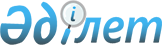 О внесении изменений в Решение Совета Евразийской экономической комиссии от 20 декабря 2017 г. № 107Решение Совета Евразийской экономической комиссии от 01 ноября 2018 года № 91.
      В соответствии с пунктом 6 статьи 256, пунктом 11 статьи 260, пунктами 2, 3, 6 и 8 статьи 266 Таможенного кодекса Евразийского экономического союза Совет Евразийской экономической комиссии решил: 
      1. В пункте 2 приложения № 1 к Решению Совета Евразийской экономической комиссии от 20 декабря 2017 г. № 107 "Об отдельных вопросах, связанных с товарами для личного пользования" слова "с 1 января 2019 г. по 31 декабря 2019 г. включительно – стоимость не превышает сумму, эквивалентную 1 000 евро, и (или) вес не превышает 50 кг; с 1 января 2020 г. по 31 декабря 2020 г. включительно – стоимость не превышает сумму, эквивалентную 750 евро, и (или) вес не превышает 35 кг; с 1 января 2021 г. – стоимость не превышает сумму, эквивалентную 500 евро, и (или) вес не превышает 25 кг" заменить словами "с 1 января 2019 г. – стоимость не превышает сумму, эквивалентную 500 евро, и (или) вес не превышает 25 кг". 
      2. В пункте 2 приложения № 2 к Решению Совета Евразийской экономической комиссии от 20 декабря 2017 г. № 107 "Об отдельных вопросах, связанных с товарами для личного пользования" слова "с 1 января 2019 г. по 31 декабря 2019 г. включительно – стоимость превышает сумму, эквивалентную 1 000 евро, и (или) вес превышает 50 кг; с 1 января 2020 г. по 31 декабря 2020 г. включительно – стоимость превышает сумму, эквивалентную 750 евро, и (или) вес превышает 35 кг; с 1 января 2021 г. – стоимость превышает сумму, эквивалентную 500 евро, и (или) вес превышает 25 кг" заменить словами "с 1 января 2019 г. – стоимость превышает сумму, эквивалентную 500 евро, и (или) вес превышает 25 кг". 
      3. Настоящее Решение вступает в силу по истечении 10 календарных дней с даты его официального опубликования. 
      Члены Совета Евразийской экономической комиссии:
					© 2012. РГП на ПХВ «Институт законодательства и правовой информации Республики Казахстан» Министерства юстиции Республики Казахстан
				
От Республики
Армения
От Республики
Беларусь
От Республики
Казахстан
От Кыргызской
Республики
От Российской
Федерации
М. Григорян
И. Петришенко
А. Мамин
Ж. Разаков
А. Силуанов